 福建传统詠春拳（海峡）文化发展中心福建传统詠春拳（海峡）文化发展中心是2012年5月21日经主管部门福建省文化厅批准，福建省民政厅登记的合法民办非企业的非营利性组织。是国家级非物质文化遗产保护项目詠春拳的唯一合法保护单位。本中心积极研究挖掘詠春拳文化内涵，武学原理，积极组织各种论坛活动，通过文化交流，互动，展示等形式，推广发扬詠春拳文化，为世界各国詠春拳文化爱好者提供一个交流互动的平台，推进沟通和交往。（简介视招聘内容而定可放可不放）文化推广员 (10名全职、兼职) 职位概述：根据詠春拳产品特性，有效推广詠春文化及产品，收集客户信息，开拓客户资源。工作内容：与客户进行有效沟通，及时掌握客户信息，了解客户状态，引导客户报相应的学习套餐；及时掌握客户需要，并反馈给公司；、关心任何与客户有关的知识与信息并将它们记录下来,及时提供给客户；与客户保持良好的沟通与联络，随时了解客户状态，收集客户信息；维护良好的客户关系，不断开拓新客户；参与公司组织的各项活动（如推介会、发布会等）任职条件：年满22周岁以上，认同企业文化，责任心强，踏实积极，有业务推广经验者均可应聘，专职要求能全情投入公司工作，兼职要求能有固定的闲余时间从事詠春拳的文化推广工作。我们将为你提供：联系人：李女士联系电话（0591）88875555/87327766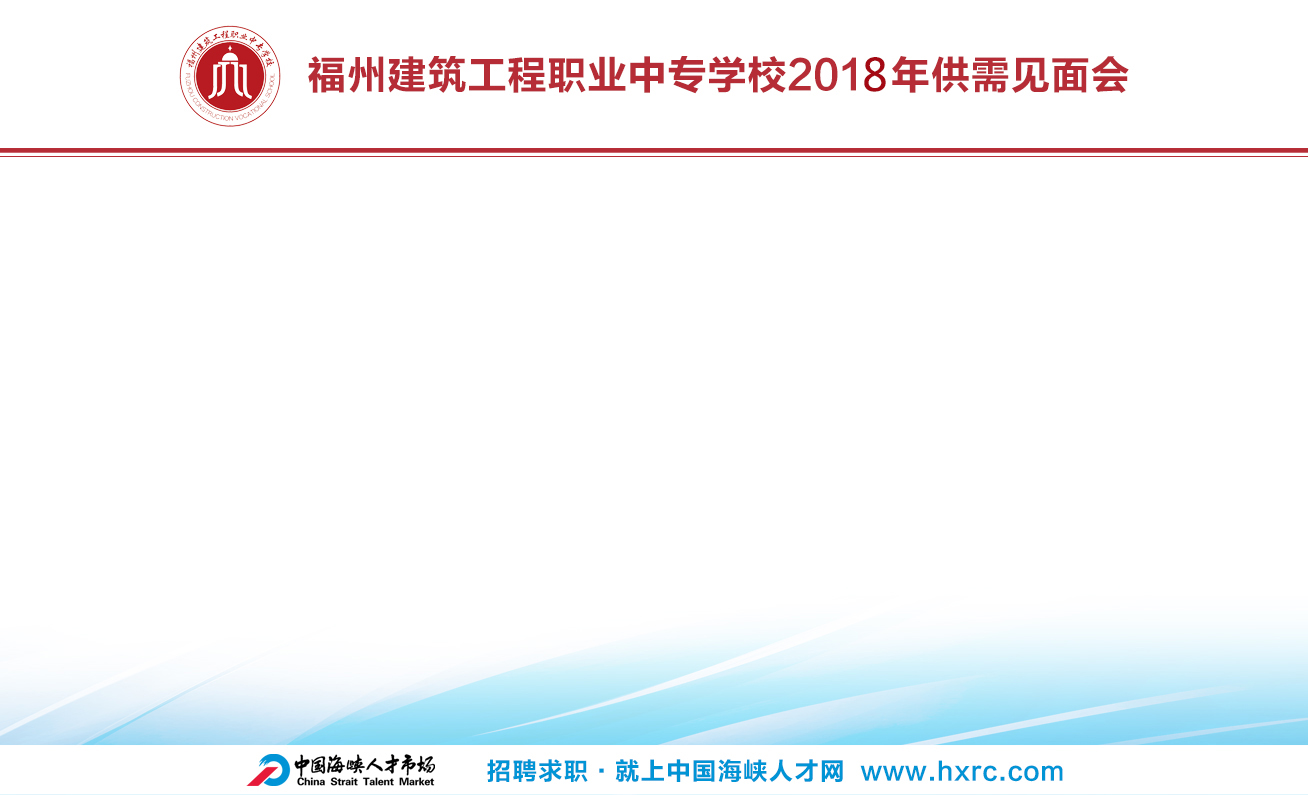 